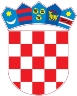 REPUBLIKA HRVATSKAKrapinsko-zagorska županijaUpravni odjel za prostorno uređenje, gradnju i zaštitu okolišaZlatar KLASA: UP/I-361-03/21-01/000105URBROJ: 2140-08-6-22-0006Zlatar, 14.01.2022.Predmet:  	Javni poziv za uvid u spis predmetaŽUPANIJSKA UPRAVA ZA CESTE KRAPINSKO - ZAGORSKE ŽUPANIJE, HR-49218 Pregrada, Janka Leskovara 40/1 - dostavlja se Pozivamo stranke na uvid u spis predmeta u postupku izdavanja građevinske dozvole zarekonstrukciju građevine infrastrukturne namjene prometnog sustava (cestovni promet), 2.b skupine lokalna cesta L22053 i propust u Martinečkoj ulici, Grad Zlatar, dionica od 0+000,00 km do 0+640,04 kmna postojećoj građevnoj čestici k.č. 2008/1, 2008/2, 572/2, 575, 576/2, 574, 576/1, 595/3, 577, 591, 592, 594, 599/2, 593, 599/1, 598/2, 620/5, 597/1, 598/1, 620/4, 620/3, 624/5, 624/6, 620/12, 620/11, 620/10, 620/1, 623/28, 623/27, 623/2, 623/3, 625/5, 623/4, 623/6, 622, 628, 629/2, 629/1, 632, 630/2, 631, 630/1, 630/3, 688/74, 633/2, 688/103, 688/76 k.o. Martinci Zlatarski (Zlatar).Uvid u spis predmeta može se izvršiti dana 24.01.2022 u 09:00 sati, na lokaciji – Zlatar, Park hrvatske mladeži 2, II kat. Ukoliko se uvidu u spis predmeta ne možete osobno odazvati, za uvid u spis predmeta možete odrediti punomoćnika koji će zastupati vaše interese.Stranka koja se odazove pozivu nadležnoga upravnog tijela za uvid, dužna je dokazati da ima svojstvo stranke. Građevinska dozvola može se izdati i ako se stranka ne odazove ovom pozivu. Stranci koja se nije odazvala pozivu na uvid, građevinska dozvola dostaviti će se izlaganjem na oglasnoj ploči ovog Upravnog odjela, te elektroničkoj oglasnoj ploči na adresi https://dozvola.mgipu.hr/ u trajanju od 8 dana.SAVJETNIK ZA PROSTORNO UREĐENJE I GRADNJU  Vjeran Jugo, dipl.ing.građ.DOSTAVITI:elektroničku ispravu putem elektroničkog sustava (https://dozvola.mgipu.hr)elektronička oglasna pločaovjereni ispis elektroničke isprave putem oglasne ploče ovog nadležnog tijelaispis elektroničke isprave u spis predmetaNA ZNANJE:elektroničku ispravu putem elektroničkog sustava (https://dozvola.mgipu.hr) –  ŽUPANIJSKA UPRAVA ZA CESTE KRAPINSKO - ZAGORSKE ŽUPANIJEHR-49218 Pregrada, Janka Leskovara 40/1–  KREŠIMIR PUSTAJ - opunomoćenikHR-10450 Jastrebarsko, REPIŠĆE 11ANapomena:Ukoliko u trenutku uvida u spis budu na snazi mjere opreza COVID 19, stranke su dužne prije dolaska u ured obvezno se javiti voditelju postupka na e-mail adresu: vjeran.jugo@kzz.hr